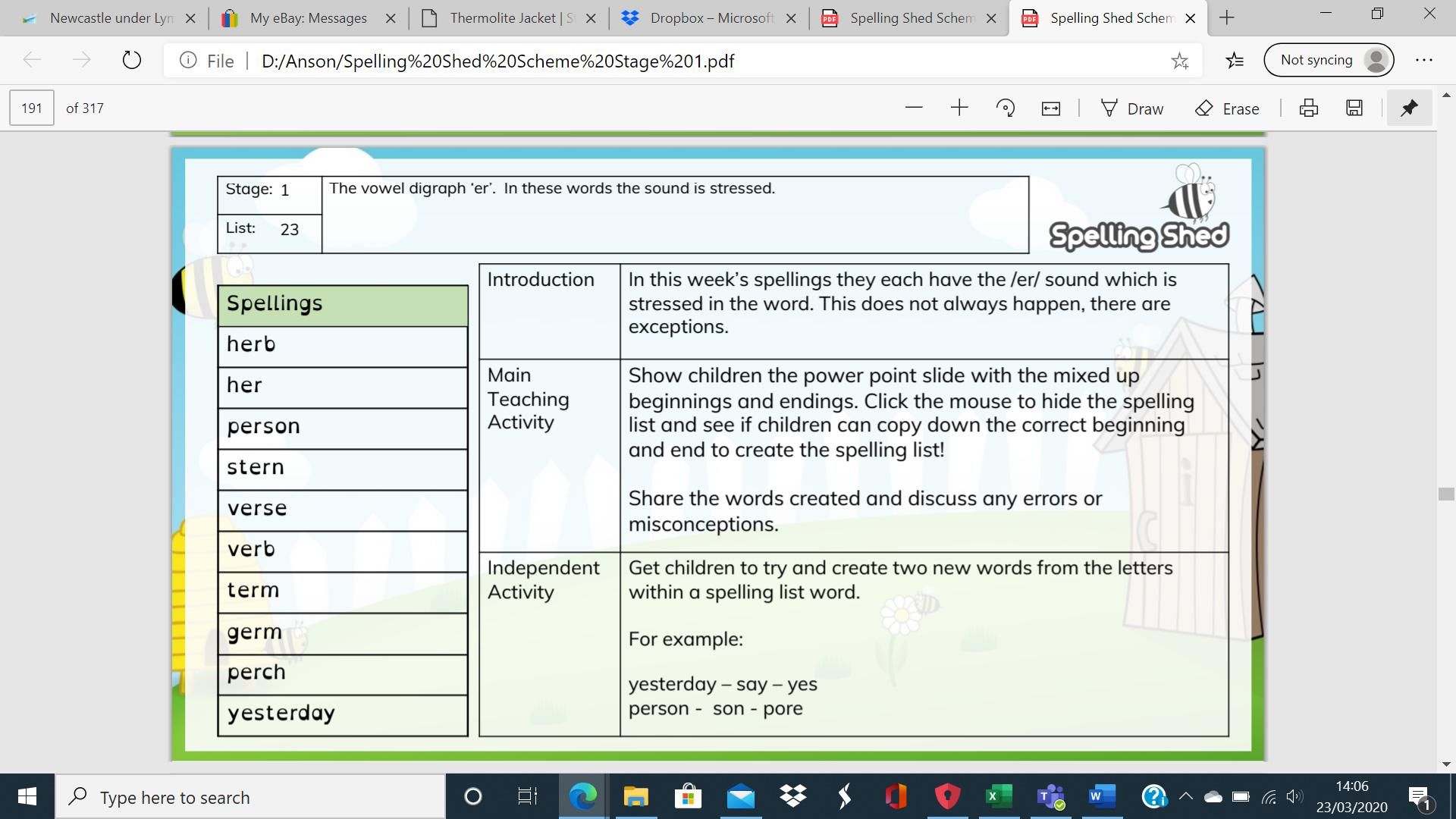 Spelling Test: Year 2 Given: 23.03.20 Test: 30.03.20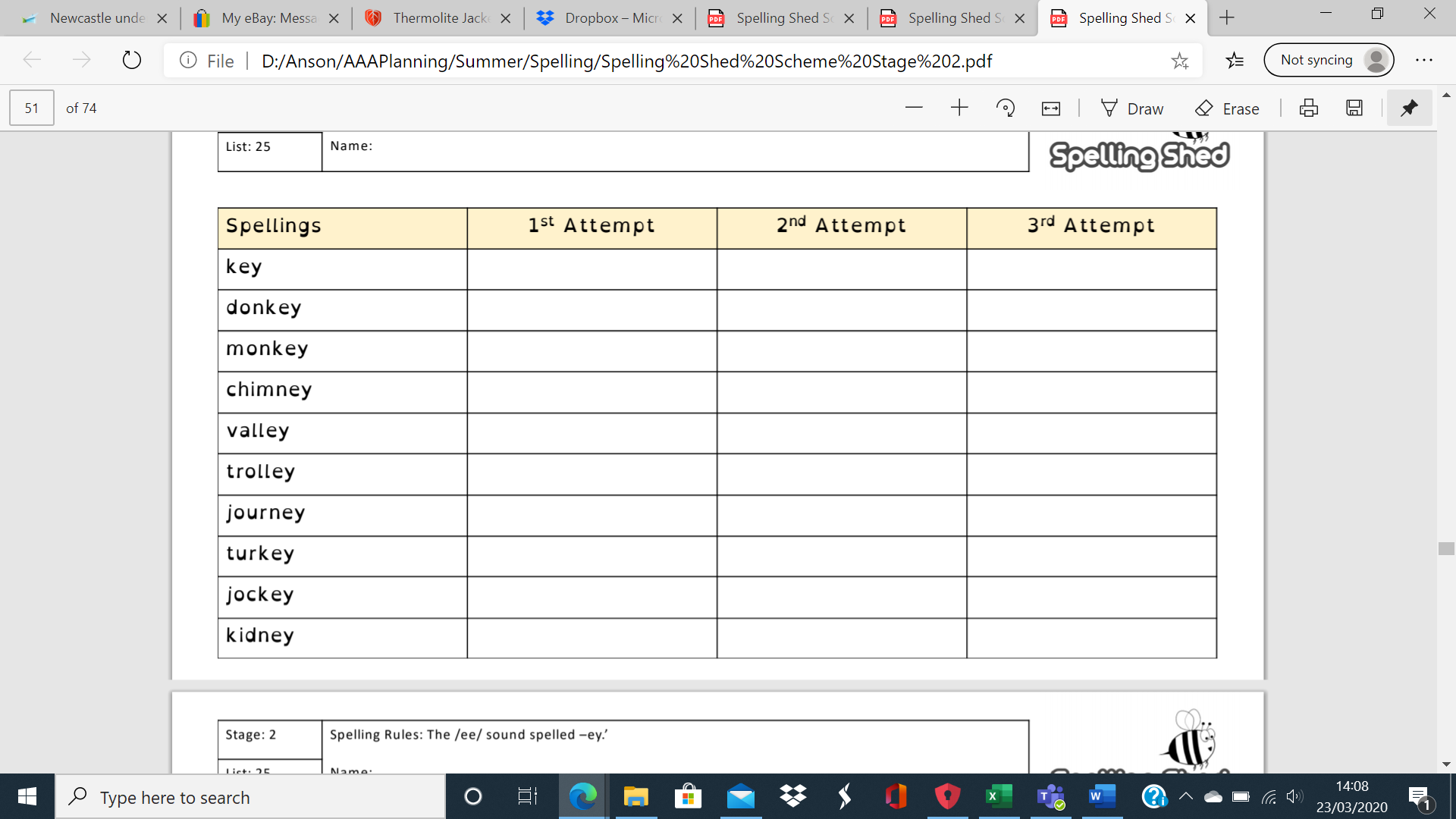 